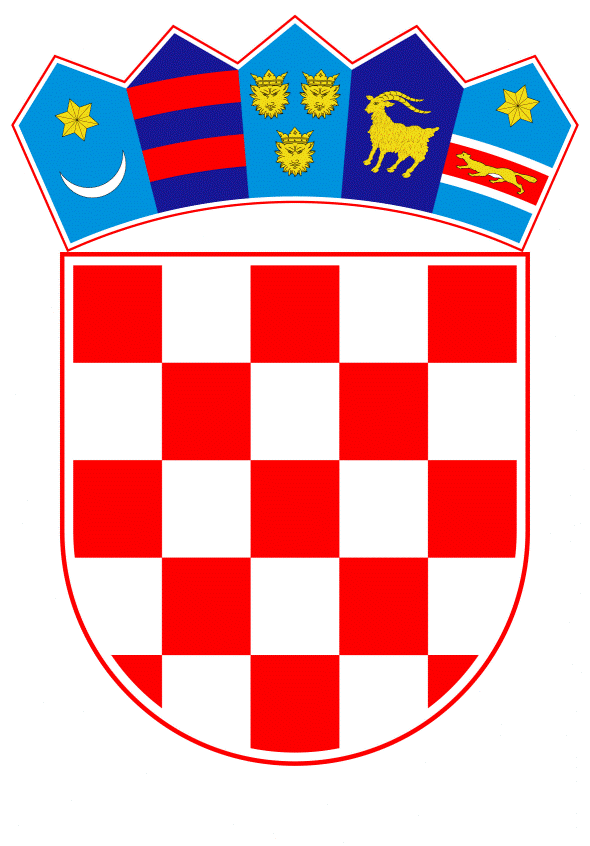 VLADA REPUBLIKE HRVATSKEZagreb, 5. listopada 2022.__________________________________________________________________________________________________________________________________________________________________________________________________________________________________________   Banski dvori | Trg Sv. Marka 2  | 10000 Zagreb | tel. 01 4569 222 | vlada.gov.hr	Na temelju članka 8. i članka 31. stavak 2. Zakona o Vladi Republike Hrvatske („Narodne novine“, broj 150/11, 119/14, 93/16, 116/18, 80/22), Vlada Republike Hrvatske je na sjednici održanoj _____________2022. godine donijelaODLUKU o dodjeli sredstava za pomoć Bjelovarsko-bilogorskoj županijiI.        Odobrava se dodjela sredstava Bjelovarsko-bilogorskoj županiji u iznosu od 12.000.000,00 kuna za pomoć pri sanaciji materijalne štete na stambenim i gospodarskim objektima i javnoj infrastrukturi, koje je prouzročilo olujno nevrijeme 15. rujna 2022.II.         Sredstva za provedbu ove Odluke osigurat će se preraspodjelom unutar Državnog proračuna za 2022. godinu, a  doznačit će se izravno na račun Bjelovarsko-bilogorske županije.III.      Bjelovarsko-bilogorska županija dužna je sredstva iz točke I. ove Odluke utrošiti namjenski i o istom podnijeti izvješće Ministarstvu prostornoga uređenja, graditeljstva i državne imovine.IV.      Za provedbu ove Odluke zadužuje se Ministarstvo prostornoga uređenja, graditeljstva i državne imovine.V.	Ova Odluka stupa na snagu danom donošenja.KLASA: URBROJ: Zagreb, 	PREDSJEDNIK 	mr. sc. Andrej PlenkovićO B R A Z L O Ž E N J EBjelovarsko – bilogorsku  županiju  pogodilo je 15. rujna 2022. olujno nevrijeme praćeno jakim udarima vjetra, kišom i tučom, a prema analizi DHMZ-a imalo je sva obilježja tornada. Nevrijeme je zahvatilo područje 2 grada – Čazme i Grubišnog polja te 5 općina – Berek, Đulovac, Ivanska, Velika Trnovitica i Veliki Grđevac, ukupne površine 994 km2. Ovom odlukom osigurava se 12.000.000,00 kuna za pomoć pri sanaciji materijalne štete na stambenim i gospodarskim objektima i javnoj infrastrukturi. Nevrijeme je prouzročilo velike materijalne štete  na stambenim i gospodarskim objektima, javnoj infrastrukturi, poljoprivrednim kulturama i šumama, a prema privremenom izvješću zapovjednika Vatrogasne zajednice Bjelovarsko- bilogorske županije u razdoblju od 15. do 17. rujna pripadnici vatrogasnih postrojbi imali su čak 555 intervencija u kojima je sudjelovalo 1026 vatrogasaca, te 381 vatrogasno vozilo.Slijedom navedenog predlaže se donošenje ove Odluke. Predlagatelj:Ministarstvo prostornoga uređenja, graditeljstva i državne imovine Predmet:Prijedlog odluke o dodjeli sredstava za pomoć Bjelovarsko-bilogorskoj županiji